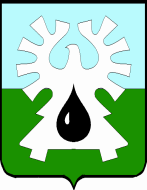     МУНИЦИПАЛЬНОЕ ОБРАЗОВАНИЕ ГОРОД УРАЙ    ХАНТЫ-МАНСИЙСКИЙ АВТОНОМНЫЙ ОКРУГ- ЮГРА     ДУМА  ГОРОДА УРАЙ      ПРЕДСЕДАТЕЛЬ     РАСПОРЯЖЕНИЕот  29.05.2017 		                                                                           № 26-од    	     О проведении одиннадцатого заседания Думы города Урай шестого созыва            В соответствии с планом работы Думы города Урай шестого созыва, утвержденного решением Думы города от 22.12.2016 № 43:      1. Провести одиннадцатое заседание Думы города Урай шестого созыва 22.06.2017 в 9-00 часов, начало работы постоянных комиссий с 13.06.2017.       2. Включить в проект повестки одиннадцатого заседания Думы города Урай шестого созыва следующие вопросы:      1) О состоянии законности в сфере использования и распоряжения муниципальным имуществом.      2) О деятельности муниципального образования город Урай по профессиональному обучению студентов и предпрофессиональной подготовке школьников.            3) О выполнении администрацией города вопроса местного значения по   разработке и осуществлении мер, направленных на укрепление межнационального и межконфессионального согласия, поддержку и развитие языков и культуры народов Российской Федерации, проживающих на территории городского округа, реализацию прав национальных меньшинств, обеспечение социальной и культурной адаптации мигрантов, профилактику межнациональных (межэтнических) конфликтов.       4) О планируемых мероприятиях по подготовке объектов ЖКХ города Урай к осенне-зимнему периоду 2017-2018 годов.      5) О внесении изменений в бюджет городского округа город Урай на 2017 год и плановый период 2018 и 2019 годов.      3. Администрации города Урай представить проекты документов в Думугорода по вносимым вопросам (включая электронный вариант) с визами согласования, заключениями Контрольно-счетной палаты города, согласно приложению.      4. В случае неподготовленности вопроса к указанному сроку ответственным представить соответствующую информацию в аппарат Думы города.      Исполняющий обязанности      председателя Думы города Урай                                              А.В. Бабенко   Приложениек распоряжению председателя Думы города Урай от 29.05.2017 № 26-одГрафиквнесения проектов решений для согласования в аппарате Думы и документов к 11-му заседанию  Думы города№п/пНаименование вопросаСроки  внесенияСроки  внесения№п/пНаименование вопросав КСПв Думу1.О состоянии законности в сфере использования и распоряжения муниципальным имуществом.-внесен2.О деятельности муниципального образования город Урай по профессиональному обучению студентов и предпрофессиональной подготовке школьников.      -до07.06.20173.О выполнении администрацией города вопроса местного значения по   разработке и осуществлении мер, направленных на укрепление межнационального и межконфессионального согласия, поддержку и развитие языков и культуры народов Российской Федерации, проживающих на территории городского округа, реализацию прав национальных меньшинств, обеспечение социальной и культурной адаптации мигрантов, профилактику межнациональных (межэтнических) конфликтов. -до07.06.20174.О планируемых мероприятиях по подготовке объектов ЖКХ города Урай к осенне-зимнему периоду 2017-2018 годов.-до07.06.20175.О внесении изменений в бюджет городского округа город Урай на 2017 год и плановый период 2018 и 2019 годов.до 02.06.2017до08.06.2017Дополнительные вопросы  в  повестку (проекты решений для согласования в юридическом отделе  аппарата Думы)  Дополнительные вопросы  в  повестку (проекты решений для согласования в юридическом отделе  аппарата Думы)  до 01.06.2017